Publicado en Madrid el 12/02/2024 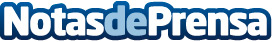 El Instituto Social de la Marina valida el maletín de Telemedicina Diagnóstica de Comitas e-HealthLa solución Medicy, desarrollada al cien por cien en España, es el resultado de más de 100.000 sesiones de telemedicina testadas en casos reales, en diferentes entornos y de la experiencia de más de 300 equipos de telemedicina desplegados, hasta la fecha, en buques militares, pesqueros, oceanográficos, etc.Datos de contacto:María GuijarroGPS Imagen y Comunicación, S.L.622836702Nota de prensa publicada en: https://www.notasdeprensa.es/el-instituto-social-de-la-marina-valida-el Categorias: Medicina Industria Farmacéutica Telecomunicaciones Madrid Seguros Industria Otras Industrias Otras ciencias http://www.notasdeprensa.es